Common Letter of Recommendation (LOR)Dear Recommenders:The Common LOR is intended to save you valuable time by providing a single set of recommendation questions. This allows you to use the same answers for multiple letter submissions, alleviating the workload of having to answer different questions for each school multiple times. Please follow the steps below in filling out the Common LOR:Save this template to your computer.  PLEASE NOTE: To ensure that you do not accidentally lose any entered form data, please save the template to your computer first and avoid completing the template online within your browser.Complete the template offline and save a final version of the file to your computer.Once you have completed your recommendation – please refer to specific school instructions on how to submit. Each school will have different requirements, i.e., upload to a site, attach to email, etc. It is important to follow the school instructions directly. Schools using the Common LOR form for 2017/2018 Application Cycle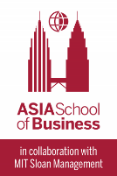 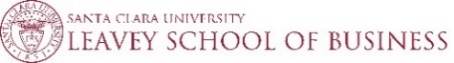 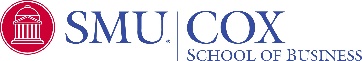 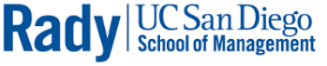 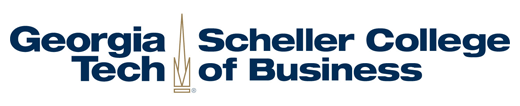 Section 1. Recommender Information Prefix                                                                                        First (Given) Name                                                  Middle Name                                                           Last (Family) Name/Surname                                  Current Organization                                                Current Position/Title                                                Industry                                                                                    Street Address                                                        City                                                                            State                                                                                                      Postal Code                                                               Telephone Number (including country code)             Email AddressContext of Relationship                                                                                  Nature of Relationship                                                                  How long have you known the applicant?                                                                                                                                            Years                                                                                                   Months From (mm/yyyy) To (mm/yyyy) Section 2. Leadership Assessment GridIn this section, you will find 12 competencies and character traits that contribute to successful leadership. The competencies and character traits are grouped into five categories:Achievement InfluencePeoplePersonal QualitiesCognitive AbilitiesFor each competency, please select the one button that corresponds to the behavior that you have seen the applicant most consistently exhibit. We acknowledge that all applicants have both areas of strength and areas of needed development. Your candid and honest appraisal will assist in evaluation of the applicant.  Please assume that each level builds upon behaviors described in the previous level.Achievement Initiative: Acts ahead of need/anticipates problems.Results Orientation:  Focuses on and drives toward delivering on goals, objectives, and performance improvement.InfluenceCommunication, Professional Impression & Poise: Delivers messages and ideas in a way that engages an audience and achieves buy-in; uses listening and other attending behaviors to reach shared understanding; remains calm and measured even in time of crisis or conflictInfluence and Collaboration: Engages and works with people over whom he/she has no direct control.PeopleRespect for Others: Acknowledges the value of others’ views and actions.Team Leadership: Manages and empowers a team of direct reports or peers on project based teams (includes virtual teams).Developing Others: Helps people develop their performance and ability over time.Personal QualitiesTrustworthiness/Integrity: Acts consistently in line with or follows explicit values, beliefs or intentions.No basis for judgment. 
 Follows the crowd; takes path of least resistance; gives in under pressure. 
 Acts consistently with stated intentions, values, or beliefs when it is easy to do so.  
 Acts spontaneously and consistently with stated intentions, values, or beliefs despite opposition.
 Initiates actions based on values or beliefs even though the actions may come with reputational risk; demonstrates the values of the team or organization publicly. Demonstrates high personal integrity even at personal cost; holds people accountable to the team or organizational values.Adaptability/Resilience: Adapts to changing demands and circumstances without difficulty. Maintains calm optimism in the face of challenge, problems, or apparent failure.No basis for judgment. 
 Prefers existing ways of doing things; fears failure; becomes anxious under challenging situations   
 Adapts to new methods and procedures when required to do so; remains calm in unfamiliar situations until confronted with obstacle. 
 Champions adoption of new initiatives and processes; exhibits level-headedness in most environments including challenging ones; persists until obstacle is overcome.    
 Seeks out disruptions as an opportunity for improvement; remains optimistic and forward-looking in difficult situations that may result in failure. 
 Energized by projects with high uncertainty but potential for high reward; seeks to be the first into unknown or unfamiliar situations; welcomes learning opportunities created by failure; learns from mistakes and rebounds quickly from setbacks  Self-Awareness: Aware of and seeks out additional input on own strengths and weaknesses.Cognitive Abilities Problem Solving: Frames problems, analyzes situations, identifies key issues, conducts analysis on the issues, and produces acceptable solution.No basis for judgment. 
 Avoids problems; when faced with problems, sticks to what worked before, or chooses an obvious path.  Offers solutions when the risk is low; focuses on immediate, short-term implications instead of the big picture.  Looks beyond the obvious; identifies and focuses on the critical information needed to understand a problem, identifies root cause(s), and comes up with reasonable solutions. Gathers and analyzes key information using complex methods or several layers deep; integrates perspectives from a variety of sources to arrive at unexpected but practical and effective solutions.
 Applies logic to break complex problems down into manageable parts or sub-problems; solves tough and interconnected problems and can explain how the pieces are connected.Strategic Orientation: Thinks beyond one’s span of control and into the future to reshape the approach or scope of work.No basis for judgment. 
 Focuses on completing work without understanding implications. 
 Understands immediate issues or implications of work or analysis. 
 Develops insights or recommendations within area of responsibility that have improved near-term business performance. 
 Develops insights or recommendations within area of responsibility that have shaped team/organization strategy and will have impact on long-term business performance.  Develops insights or recommendations beyond area of responsibility with impact on long-term business strategy and performance. Is there anything about your ratings on which you would like to comment? (Optional)Based on your professional experience, how do you rate this applicant compared to her/his peer group? Unable to assessBelow average
Average 
Very good (well above average)
Excellent (top 10%)
Outstanding (top 5%)
The best encountered in my careerOverall, I…Do not recommend this applicant.
Recommend this applicant, with reservations.
Recommend this applicant.
Enthusiastically recommend this applicant. Section 3. Recommendation QuestionsPlease answer the following questions and provide specific examples where possible.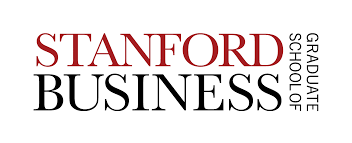 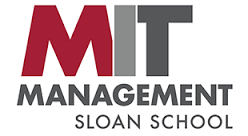 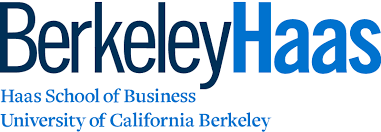 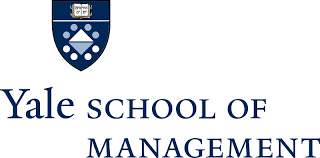 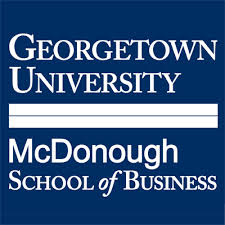 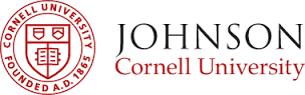 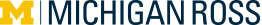 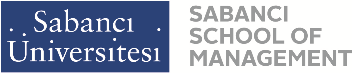 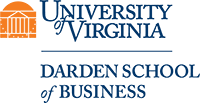 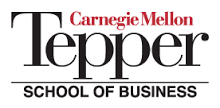 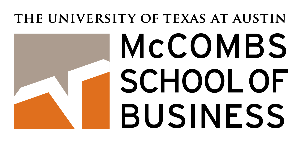 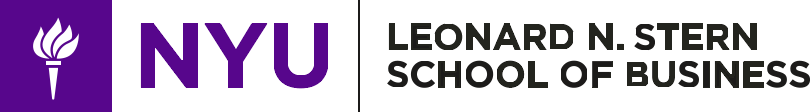 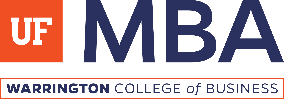 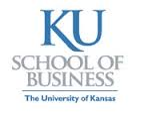 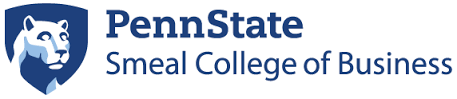 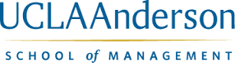 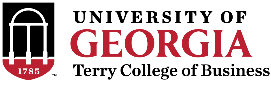 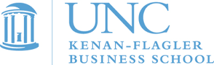 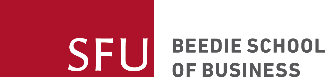 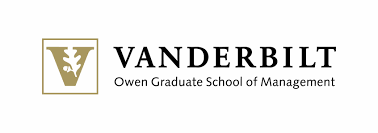 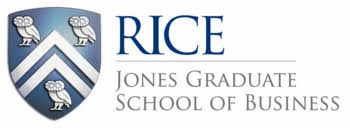 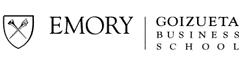 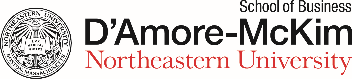 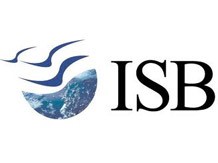 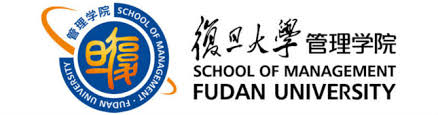 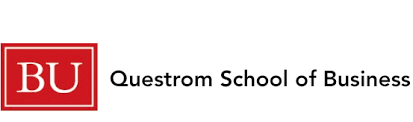 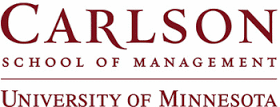 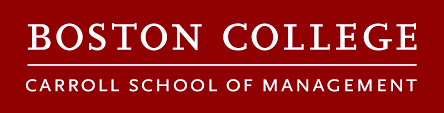 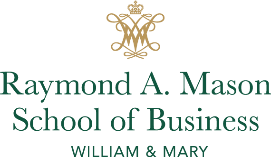 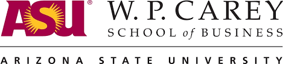 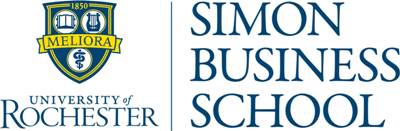 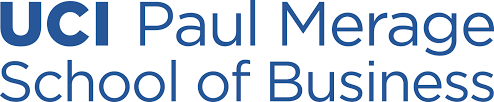 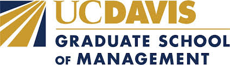 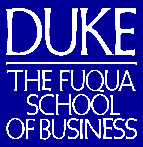 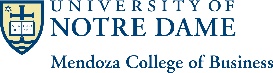 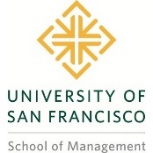 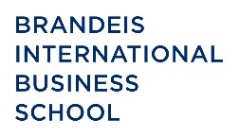 No basis for judgment. Reluctant to take on new tasks; waits to be told what to do; defers to others. Willing to step in and take charge when required to do so. Takes charge spontaneously when problem needs attention. Volunteers for new work challenges; proactively puts in extra effort to accomplish critical or difficult tasks. Proactively seeks high-impact projects; steps up to challenges even when things are not going well.No basis for judgment. Focuses on fulfilling activities at hand; unsure how work relates to goals. Takes actions to overcome obstacles to achieve goals. Independently acts to exceed goals and plans for contingencies. Documents activities and outcomes to learn from past; introduces incremental improvements to raise the effectiveness of team. Invents new approaches with measurably better results; works to deliver best-in-class performance improvements.No basis for judgment.Struggles to get point across; neglects to understand audience’s input or perspective; lacks confidence and gets flustered under pressure. Works to get point across; acknowledges feedback; reframes statements when necessary to make clearer; speaks politely; remains composed in known circumstances. Presents views clearly and logically structures content for a broad audience; listens and responds to feedback; prepares in advance to appear confident; leaves a positive and professional impression; responds confidently in unfamiliar situations. Uses tailored language that appeals to specific groups; restates what others have said to check for understanding; comes across as confident; responds rapidly and strongly to crisis; looked to for advice and guidance. Structures content for senior-level meetings; maintains composure when challenged; solicits opinions and concerns, discusses them openly and adjusts communication; when in strong conflict or crisis, remains cool under pressure; channels strong emotion into positive action.No basis for judgment. Does not seek input and perspective of others. Accepts input from others and engages them in problem solving. Seeks first to understand perspectives of others; takes actions to gain their support for ideas and initiatives. Uses tailored approaches to connect with others, influence, and achieve results. Uses tailored influence approaches to create and leverage a network of strategically chosen individuals to improve collective outcomesNo basis for judgment. Unwilling to acknowledge others’ points of view Open to considering others’ views when confronted or offered Invites input from others because of expressed respect for them and their views Praises people publicly for their good actions; ensures that others’ opinions are heard before their own Uses empathy and personal experience to resolve conflicts and foster mutual respect; reinforces respect with public praise when individuals solicit and use input from othersNo basis for judgment. Struggles to delegate effectively (e.g. micromanages); does not organize activities or provide appropriate information to complete tasks. Assigns tasks and tells people what to do; checks when they are done. Solicits ideas and perspectives from the team; structures activities; holds members accountable.  Actively engages the team to develop plans and resolve issues through collaboration; shows the impact of individual/team contributions. Recruits others into duties or roles based on insight into individual abilities; rewards those who exceed expectations; provides strong organizational support.No basis for judgment. Focuses only on one’s own growth; critical of others’ efforts to develop. Encourages people to develop; points out mistakes to help people develop and praises them for improvements. Gives specific positive and negative behavioral feedback to support the development of others.Provides overarching practical guiding principles and recommendations that are applicable in multiple situations to direct or focus efforts on specific areas of development.   Identifies potential in others; inspires others to develop by providing feedback, mentoring/coaching, and identifying new growth opportunities as well as supporting their effort to change.  No basis for judgment.
 Lacks awareness of how he/she is perceived; denies or offers excuses when confronted. 
 Acknowledges fault or performance problem when confronted with concrete example or data.
 Describes own key strengths and weaknesses accurately; welcomes feedback from others and discusses opportunities to change with select individuals.
 Actively seeks out feedback to explicitly address desired improvement areas or build on strengths; explores reasons for problems openly, including own faults.
 Seeks out challenging and potentially risky experiences to improve; identifies and engages with resources—people, processes, or content—to maximize strengths or mitigate weaknesses.